Vaším úkolem je najít v pohádce opakující se kořen ve všech větách a podtrhnout jej.V malém království za devatero řekami, osmero horami a sedmero větrnými mlýny stál malebný zámek. V zámku kraloval rozverný pan král Kryšpín. Za ženu měl rozmarnou královnu Eleonoru. Měli spolu překrásnou královskou dceru Evelínku, která však byla velice posmutnělá. Netěšilo ji královo rozhodnutí provdat ji. Na zámek se sjeli princové i kralevici z široširého okolí. Všichni se ucházeli o ruku krásné Evelínky a všichni chtěli kralovat. Ale Evelínka nechtěla žádného královského synka, protože tajně milovala pasáčka Jiříka. U všech králů a kraleviců, jak tohle všechno dopadne?!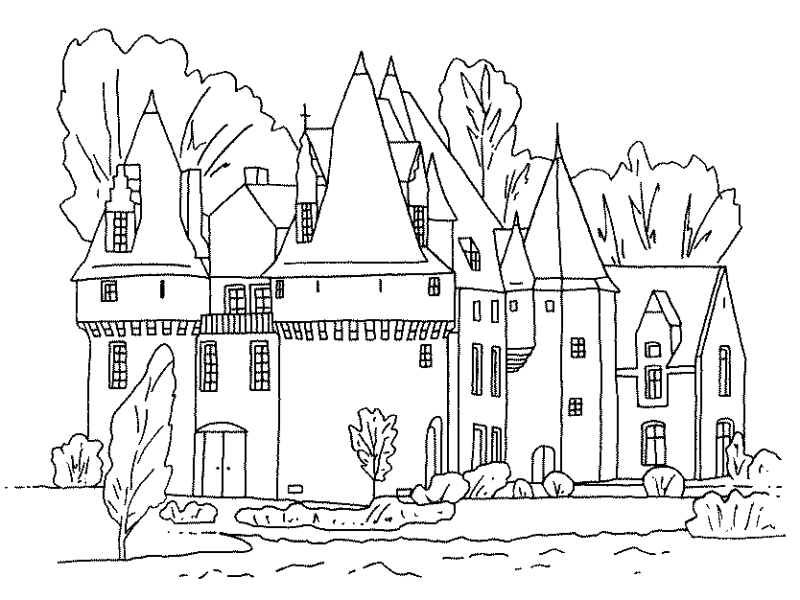 DÚ:ODPLAVALI				NÁMOŘNICKÝ			PRŮMYSLPROHLEDÁVÁME			VYSKOČIL				PŘEBYTEČNÝVÝSLEDEK				VAŘENÍ				PODVODNÍKVODÁRNA				LOVECKÝ				RYBÁRNAZASADIT				VÝKRES				HLEDEJSprávné odpovědi:Pracovní listKořen - král (kral)V malém království za devatero řekami, osmero horami a sedmero větrnými mlýny stál malebný zámek. V zámku kraloval rozverný pan král Kryšpín. Za ženu měl rozmarnou královnu Eleonoru. Měli spolu překrásnou královskou dceru Evelínku, která však byla velice posmutnělá. Netěšilo ji královo rozhodnutí provdat ji. Na zámek se sjeli princové i kralevici z široširého okolí. Všichni se ucházeli o ruku krásné Evelínky a všichni chtěli kralovat. Ale Evelínka nechtěla žádného královského synka, protože tajně milovala pasáčka Jiříka. U všech králů a kraleviců, jak tohle všechno dopadne?!DÚ: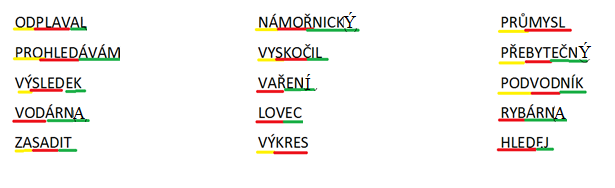 